Mariusz Ziomecki — autor powieści kryminalnych i nie tylkoW Polsce nie brakuje pisarzy tworzących powieści kryminalne. Jednym z nich jest <strong>Mariusz Ziomecki</strong>.Mariusz ZiomeckiZagorzałym miłośnikom kryminału na pewno nie jest obca postać Mariusza Ziomeckiego. W tym artykule chcielibyśmy przybliżyć jego twórczość również tym osobom, które wcześniej nigdy się z nią nie zetknęli.Mariusz Ziomecki — sylwetkaMariusz Ziomecki to polski pisarz, dziennikarz i publicysta, który jest znany przede wszystkim ze swoich powieści kryminalnych, a także pozycji z zakresu dziennikarstwa. Do 1981 roku pracował w Warszawie w dzienniku „Kultura”, po wyjeździe do Stanów Zjednoczonych pełnił rolę jednego z głównych komentatorów w dzienniku „The Detroit Free Press”. Później został redaktorem naczelnym w warszawskim dzienniku „Super Express” oraz w tygodniku „Przekrój”. Poza tym w latach 2009-2010 Ziomecki pełnił funkcję doradcy NBP, a także był redaktorem serwisu ObserwatorFinansowy.pl, sponsorowanego przez NBP.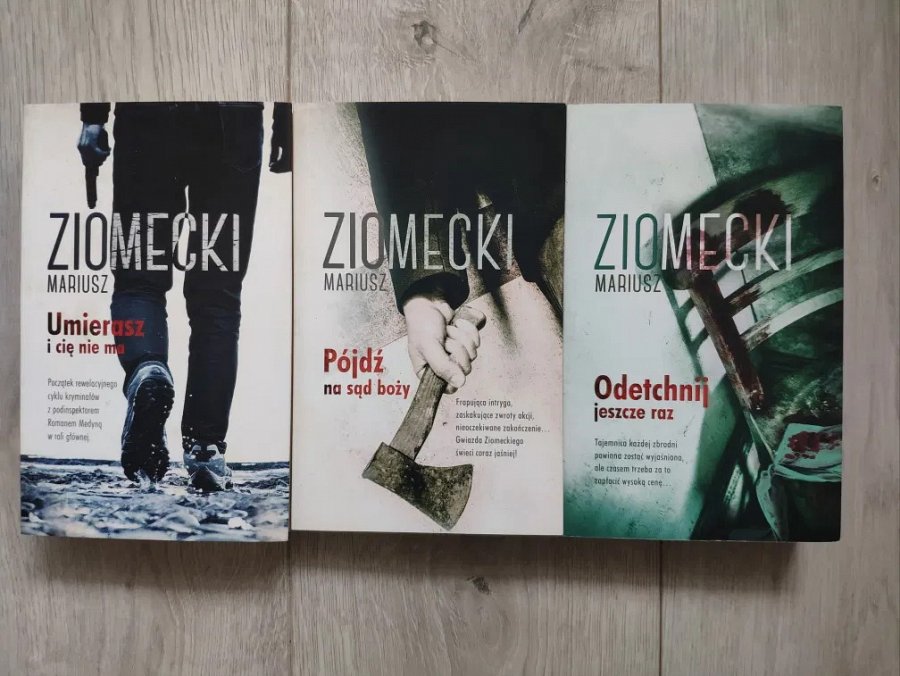 Powieści kryminalne Mariusza ZiomeckiegoNa karierę Mariusza Ziomeckiego składają się nie tylko praca dziennikarska, ale również pewny dorobek literacki. Najbardziej ciekawscy mogą odnaleźć pozycje w tematyce dziennikarskiej, ale zdecydowanie łatwiej będzie znaleźć powieści kryminalne, napisane przez Ziomeckiego. W jego dorobku literackim znajduje się cykl kryminalny pod tytułem „Elementy zbrodni”, na który składają się 3 powieści wydane nakładem Wydawnictwa Muza:1. „Odetchnij jeszcze raz”;2. „Pójdź na sąd boży”;3. „Umierasz i cię nie ma”.Historia opowiada o podinspektorze policji Romanie Medynie, który ma problemy zarówno w pracy, jak i w życiu osobistym, oraz o jego żonie Barbarie, byłej policyjnej psycholog. Niszcząca zdrowie psychiczne praca, sytuacje zagrożenia życia, wzajemne podejrzania — tego wszystkiego należy spodziewać się w powieściach Ziomeckiego.